NYHETSBREV FRÅN VARUFÖRSÖRJNINGENBäddmaterial VF2017-0042Nu finns en broschyr över upphandlat bäddmaterial på Varuförsörjningens hemsida. Följ länken för att komma till broschyren: Upphandlat bäddmaterial VF2017-0042Här är också en kort informations om luftmadrasserDiagnostikinstrument VF2017-0025Nu finns en lättöverskådlig artikellista över det upphandlat material i diagnostikinstrument. Den går att hitta på vår hemsida om du följer länken Upphandlat material diagnostikinstrument eller öppnar den bifogade filen nedan.
Enteralt Nutrition Nutritionsmaterial VF2014-0009Materialet är nu tilldelat och det innebär att vi kommer att byta Nutritionspump, implementeringen är påbörjad med en styrgrupp på 2-3 personer från varje landsting/region.Avtalet startar 2019-02-01Förbandsmaterial VF2017-0008Förpackningsändringar Sorbact

Kirurgiska instrument VF2014-0053Biopsinålar från Mermaid: storleken på de nya förpackningarna skiljer sig mot dom gamla, det beror på att man mäter längden på de nya nålarna från nålstopper och inte från handtaget. Från handtaget är den 10 cm precis som den förra.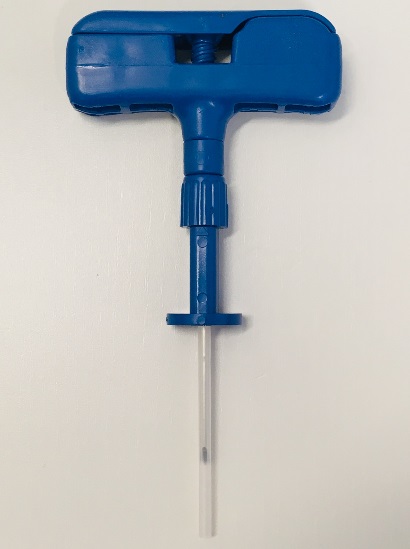 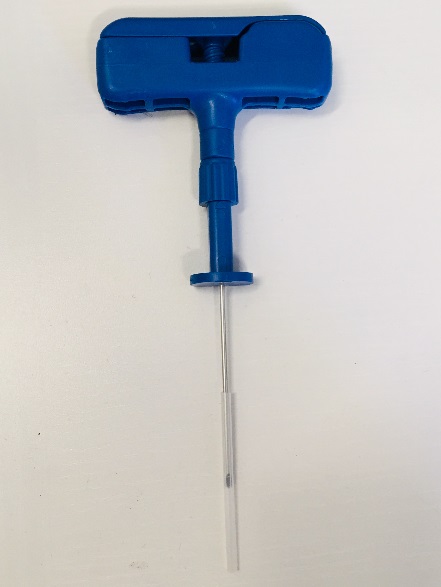  Gamla nålen 		                      Nya nålenUtställningar och informationsträffarUtställning Injektions-, infusions- och transfusionsmaterial Västerås 
5 November 10:30 - 05 November 15:00Utställning Injektions-, infusions- och transfusionsmaterial Örebro 
13 November 10:30 - 13 November 15:00Utställning Injektions-, infusions- och transfusionsmaterial Lindesberg 
14 November 10:30 - 14 November 15:00Informationsmöte Västerås 
 26 November 14:00 - 26 November 15:30Informationsmöte Köping 
 28 November 01:00 - 28 November 15:30Informationsmöte Eskilstuna 
3 December 14:00 - 03 December 15:30Informationsmöte Nyköping 
 4 December 14:00 - 04 December 15:30Informationsmöte Katrineholm 
 5 December 14:00 - 05 December 15:30Informationsmöte i Dalarna, Ludvika 
17 December 09:30 - 17 December 11:00Informationsmöte i Dalarna, Avesta 
17 December 13:30 - 17 December 15:00Informationsmöte i Dalarna, Falun 
18 December 09:30 - 18 December 11:00Informationsmöte i Dalarna, Mora 
18 December 13:30 - 18 December 15:00